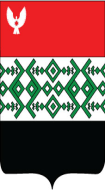 ПОСТАНОВЛЕНИЕ«11» октября 2023 года	                                                                                    	№  686пос. КизнерВ целях реализации статьи 10 Федерального закона от 28.12.2009 года № 381-ФЗ «Об основах государственного регулирования торговой деятельности в Российской Федерации», в соответствии с приказом Министерства промышленности и торговли Удмуртской Республики от 21.08.2015 года № 65 «Об утверждении Порядка  разработки и утверждения схемы размещения нестационарных торговых объектов на территории муниципальных образований в Удмуртской Республике», руководствуясь Уставом муниципального образования «Муниципальный округ Кизнерский район Удмуртской Республики», Администрация муниципального образования «Муниципальный округ Кизнерский район Удмуртской Республики» ПОСТАНОВЛЯЕТ:1. Утвердить прилагаемую схему размещения нестационарных торговых объектов на территории муниципального образования «Муниципальный округ Кизнерский район Удмуртской Республики».2. Признать утратившим силу постановление Администрации муниципального образования «Муниципальный округ Кизнерский район Удмуртской Республики» от 10.07.2023г. № 453 «Об утверждении схемы размещения нестационарных торговых объектов на территории муниципального образования «Муниципальный округ Кизнерский район Удмуртской Республики» и признании утратившим силу постановление Администрации  муниципального образования «Муниципальный округ Кизнерский район Удмуртской Республики» (в редакции постановление от 02 августа 2023 г. №494)3. Настоящее постановление вступает в силу с момента его опубликования на официальном сайте муниципального образования «Муниципальный округ Кизнерский район Удмуртской Республики» www.mykizner.ru.Первый заместитель главы Администрации Кизнерского района 			             	                         	        А.А. Чернышев  Утвержденапостановлением Администрации муниципального образования «Муниципальный округ Кизнерский район Удмуртской Республики» от 11.10. 2023г. № 686СХЕМА РАЗМЕЩЕНИЯ НЕСТАЦИОНАРНЫХ ТОРГОВЫХ ОБЪЕКТОВ НА ТЕРРИТОРИИ МУНИЦИПАЛЬНОГО ОБРАЗОВАНИЯ «МУНИЦИПАЛЬНЫЙ ОКРУГ КИЗНЕРСКИЙ РАЙОН УДМУРТСКОЙ РЕСПУБЛИКИ» ЧАСТЬ IСВЕДЕНИЯ О ФУНКЦИАНИРУЮЩИХ НЕСТАЦИОНАРНЫХ ТОРГОВЫХ ОБЪЕКТОВ НА ТЕРРИТОРИИ МУНИЦИПАЛЬНОГО ОБРАЗОВАНИЯ «МУНИЦИПАЛЬНЫЙ ОКРУГ КИЗНЕРСКИЙ РАЙОН УДМУРТСКОЙ РЕСПУБЛИКИ» ЧАСТЬ IIСХЕМА РАЗМЕЩЕНИЯ ВОЗМОЖНЫХ НЕСТАЦИОНАРНЫХ ТОРГОВЫХ ОБЪЕКТОВ НА ТЕРРИТОРИИ МУНИЦИПАЛЬНОГО ОБРАЗОВАНИЯ «МУНИЦИПАЛЬНЫЙ ОКРУГ КИЗНЕРСКИЙ РАЙОН УДМУРТСКОЙ РЕСПУБЛИКИ» *цифра ориентировочная.Администрация муниципального образования «Муниципальный округ Кизнерский район Удмуртской Республики» «Удмурт ЭлькунысьКизнерёрос муниципал округ»муниципалкылдытэтлэнАдминистрациезОб утверждении схемы размещения нестационарных торговых объектов на территории муниципального образования «Муниципальный округ Кизнерский район Удмуртской Республики» и признании утратившим силу постановление Администрации  муниципального образования «Муниципальный округ Кизнерский район Удмуртской Республики»№п/пВид НТОАдресные ориентиры НТО / территориальная зона / районСпециализация(ассортимент реализуемой продукции)Площадь НТО (общая/торговая), этажностьПлощадьземельного участка, здания, строения, сооружения, кв.м.Собственник земельного участка, здания, строения, сооружения, в котором расположен НТОСрок, период размещения НТООснования размещения НТО (договоров аренды/иной договор (дата, №, срок)Использование НТО субъектом малого или среднего предпринимательства   123456789101Павильонп.Кизнер, ул.К.Маркса,16бНепродовольственные и продовольственные товары 73/59этаж-175 Частная собственностьСобственник – Лузинабессрочнособственность да2Павильонп.Кизнер, ул.Кизнерская,35аНепродовольственные  и продовольственные товары60/40этаж-1100Частная собственность Собственник – Поповабессрочнособственностьда3Павильонп.Кизнер, ул.Пионерская,65аНепродовольственные  и продовольственные товары39,39/26,37этаж-140Частная собственность.Собственник – Чернышевабессрочнособственностьда4Павильонп.Кизнер, ул.Савина, 9в Продовольственные  и непродовольственные товары30/18этаж-130Неразграниченная собственность7 летдоговор аренды от 01.08.2020г. № 251, сроком на 7 лет да5Киоскп.Кизнер, ул.Первомайская(перед зданием под №53)Продовольственные товары (общественное питание, шаурма)18/18этаж - 118Неразграниченная собственность7 летдоговор от 29.06.2020г. № 190, сроком на 7 летда6Павильонд.Ягул,ул.Первомайская, д.36-2Непродовольственные  и продовольственные товары12,0/12,0этаж - 112Частная собственность. Собственник -  Шарыгинабессрочнособственностьда7Павильонс.Кизнер,ул.Центральная,26Непродовольственные  и продовольственные товары,бытовые услуги18,4/18,4этаж - 120Неразграниченная собственность7 летдоговорот 01.08.2020г. № 288, сроком на 7 летда8Павильонп.Кизнер,ул.К.Маркса,17аНепродовольственные  и продовольственные товары18/18этаж - 118Частная собственность. Собственник – потребительское обществобессрочнособственностьда9Павильонп.Кизнер, ул.Кизнерская,35аНепродовольственные  и продовольственные товары40/32этаж-1100Частная собственнос.Собственник – Поповабессрочнособственностьда10ПавильонВ 130 м на север от жилого дома, расположенного по адресу: с.Кизнер, ул.Есенина, д11Непродовольственные  и продовольственные товары18/10этаж-120Неразграниченная собственность7 летдоговор от 30.11.2021г. № 326сроком на 7 летда11ПавильонУдмуртская Республика, Кизнерский район, п.Кизнер, ул.Первомай-ская (кадастровый квартал 18:13:059145)Продовольствен-ные и непродовольственные товары36/20 этаж - 136,5Неразграниченная собственность7 летдоговор от 14.11.2022г. №397сроком на 7 летда12ПавильонУдмуртская Республика, Кизнерский район, д.УдмуртскийСарамак, ул.Заречная (кадастровый квартал 18:13:111001)Продовольствен-ные и непродовольственные товары22/2024Неразграниченная собственность7 летдоговор от 28.02.2023г. №60сроком на 7 летда13ПавильонМесто расположения:Удмуртская Республика, Кизнерский район, п. Кизнер, ул. Кизнерская (кадастровый квартал 18:13:059005)Продукция общественного питания29,8829,88Неразграниченная собственность7 летдоговор от 15.09.2023г. №250 сроком на 7 летда№п/пАдресные ориентиры НТО / территориальная зона / районСпециализация(ассортимент реализуемой продукции)Площадь НТО, кв.мПлощадь земельного участка, здания, строения, сооружения,кв.м.123451.Удмуртская Республика, Кизнерский район, п.Кизнер, ул.СолнечнаяПродовольственные и непродовольственные товары20*, этаж - 130*